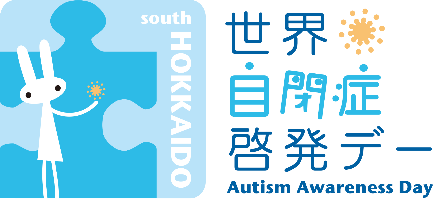 世界自閉症啓発デー in Hakodate 2024に向けて毎年4月2日は世界自閉症啓発デー。世界中のランドマークがイメージカラーのブルーに輝く日です。道南の地でも、ひとりでも多くの人に自閉症のことを知ってほしい。そんな思いの実現のために、来年も楽しく、安全なイベントを開催します。イベント企画＆スタッフ募集！世界自閉症啓発デー in Hakodateのテーマは「ゼロから１へ」。普段はほとんど自閉症にかかわりがなかったり、あまり関心がないような方を主なターゲットに、そんな人でも自分から参加したくなる、楽しんで参加できるイベントの開催を目指しています。趣旨に賛同し、こんなイベントを主体的に企画して開催したい！というそこのあなた！ぜひ一緒にイベントを作っていきませんか？ご提案いただいた企画を実現できるかどうか、企画検討委員会で検討します。企画を運営して下さる企画責任者には実行委員になっていただき、予算や他の企画内容についても一緒に考えていただきます。イベント企画アイデア募集！自分で企画を運営することはできないし、あまりお手伝いもできないのだけれど、こんな企画があったら参加したい…あんな企画があったらもっと自閉症のことを理解してもらえるかも…そんなあなたのアイデアをお待ちしています。できるかどうかはわからないけれど、まずはそのアイデア、お聞かせ下さい！企画持ち込みやアイデア募集の締め切りは8月21日（月）です。裏面（次頁）の書類にご記入の上、事務局までメールの添付ファイルまたはファックスでご提出ください。選考過程は非公開とさせていただきます。企画提案の選考結果につきましては、企画を担当される方に個別に連絡をさせていただきます（アイデア提案については選考結果の報告はありません）。実行委員募集！イベントの準備や運営に携わってくださる有志を募集します。実行委員の条件は、多様な生き方を認めたいという気持ちを持っていることだけ。ご遠慮なく、下記事務局までご連絡ください。次回の企画検討委員会（実行委員会）出席についてご案内いたします。企画検討委員会は月1回程度、おおむね18:30～20:30にオンライン中心に開催しています。ご提案いただいた企画を採用できるかどうか、企画検討委員会で責任を持って検討します。気軽なお気持ちでご提案ください (^-^)ご提案いただいた企画を採用できるかどうか、企画検討委員会で責任を持って検討します。気軽なお気持ちでご提案ください (^-^)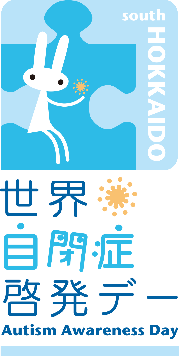 世界自閉症啓発デー in Hakodate 2024　イベント企画提案書世界自閉症啓発デー in Hakodate 2024　イベント企画提案書世界自閉症啓発デー in Hakodate 2024　イベント企画提案書世界自閉症啓発デー in Hakodate 2024　イベント企画提案書世界自閉症啓発デー in Hakodate 2024　イベント企画提案書（自らがスタッフとしてイベントを進めていく企画はこちらの用紙にご記入ください）（自らがスタッフとしてイベントを進めていく企画はこちらの用紙にご記入ください）（自らがスタッフとしてイベントを進めていく企画はこちらの用紙にご記入ください）（自らがスタッフとしてイベントを進めていく企画はこちらの用紙にご記入ください）（自らがスタッフとしてイベントを進めていく企画はこちらの用紙にご記入ください）提案者氏名（必須）：所　属：メールアドレスまたは電話番号（必須）：メールアドレスまたは電話番号（必須）：企画名代表者氏名企画の趣旨・目的（何を：そのイベントを開催することでどんな効果が期待できるのか。）企画の趣旨・目的（何を：そのイベントを開催することでどんな効果が期待できるのか。）企画の趣旨・目的（何を：そのイベントを開催することでどんな効果が期待できるのか。）企画の趣旨・目的（何を：そのイベントを開催することでどんな効果が期待できるのか。）企画の趣旨・目的（何を：そのイベントを開催することでどんな効果が期待できるのか。）企画の趣旨・目的（何を：そのイベントを開催することでどんな効果が期待できるのか。）企画の趣旨・目的（何を：そのイベントを開催することでどんな効果が期待できるのか。）主な対象・参加者（だれに：どのような人たちに向けて発信したいのか。）主な対象・参加者（だれに：どのような人たちに向けて発信したいのか。）主な対象・参加者（だれに：どのような人たちに向けて発信したいのか。）主な対象・参加者（だれに：どのような人たちに向けて発信したいのか。）主な対象・参加者（だれに：どのような人たちに向けて発信したいのか。）主な対象・参加者（だれに：どのような人たちに向けて発信したいのか。）主な対象・参加者（だれに：どのような人たちに向けて発信したいのか。）イベントの規模（どのくらい：何名程度の参加を見込むのか。会場の広さはどのくらい必要か。）イベントの規模（どのくらい：何名程度の参加を見込むのか。会場の広さはどのくらい必要か。）イベントの規模（どのくらい：何名程度の参加を見込むのか。会場の広さはどのくらい必要か。）イベントの規模（どのくらい：何名程度の参加を見込むのか。会場の広さはどのくらい必要か。）イベントの規模（どのくらい：何名程度の参加を見込むのか。会場の広さはどのくらい必要か。）イベントの規模（どのくらい：何名程度の参加を見込むのか。会場の広さはどのくらい必要か。）イベントの規模（どのくらい：何名程度の参加を見込むのか。会場の広さはどのくらい必要か。）企画概要（どのようにして：具体的な内容）企画概要（どのようにして：具体的な内容）企画概要（どのようにして：具体的な内容）企画概要（どのようにして：具体的な内容）企画概要（どのようにして：具体的な内容）企画概要（どのようにして：具体的な内容）企画概要（どのようにして：具体的な内容）日時会場会場スタッフ（役割と人数）内容準備のスケジュール予算使途金額金額使途使途金額予算予算予算予算総計備考世界自閉症啓発デー in Hakodate 2024　企画アイデア提案書世界自閉症啓発デー in Hakodate 2024　企画アイデア提案書世界自閉症啓発デー in Hakodate 2024　企画アイデア提案書世界自閉症啓発デー in Hakodate 2024　企画アイデア提案書世界自閉症啓発デー in Hakodate 2024　企画アイデア提案書（スタッフとして参加はできないが企画の提案はしたいという場合はこちらにご記入ください）（スタッフとして参加はできないが企画の提案はしたいという場合はこちらにご記入ください）（スタッフとして参加はできないが企画の提案はしたいという場合はこちらにご記入ください）（スタッフとして参加はできないが企画の提案はしたいという場合はこちらにご記入ください）（スタッフとして参加はできないが企画の提案はしたいという場合はこちらにご記入ください）提案者氏名（必須）：所　属：メールアドレスまたは電話番号（必須）：メールアドレスまたは電話番号（必須）：企画名企画の趣旨・目的（何を：そのイベントを開催することでどんな効果が期待できるのか。）企画の趣旨・目的（何を：そのイベントを開催することでどんな効果が期待できるのか。）主な対象・参加者（だれに：どのような人たちに向けて発信したいのか。）主な対象・参加者（だれに：どのような人たちに向けて発信したいのか。）企画概要（どのようにして：具体的な内容）企画概要（どのようにして：具体的な内容）内容備考企画名企画の趣旨・目的（何を：そのイベントを開催することでどんな効果が期待できるのか。）企画の趣旨・目的（何を：そのイベントを開催することでどんな効果が期待できるのか。）主な対象・参加者（だれに：どのような人たちに向けて発信したいのか。）主な対象・参加者（だれに：どのような人たちに向けて発信したいのか。）企画概要（どのようにして：具体的な内容）企画概要（どのようにして：具体的な内容）内容備考